Приложение 1Зона индивидуальной работы 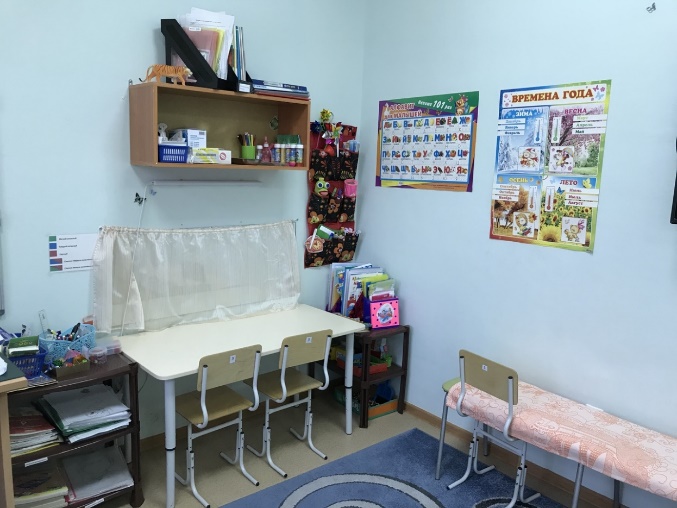 Место проведения подгрупповых занятий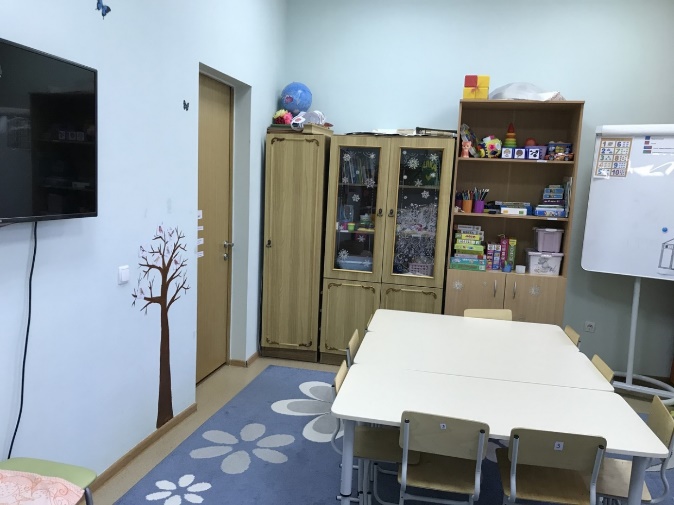 Зона ожидания для родителей с детьми перед кабинетом учителя-логопеда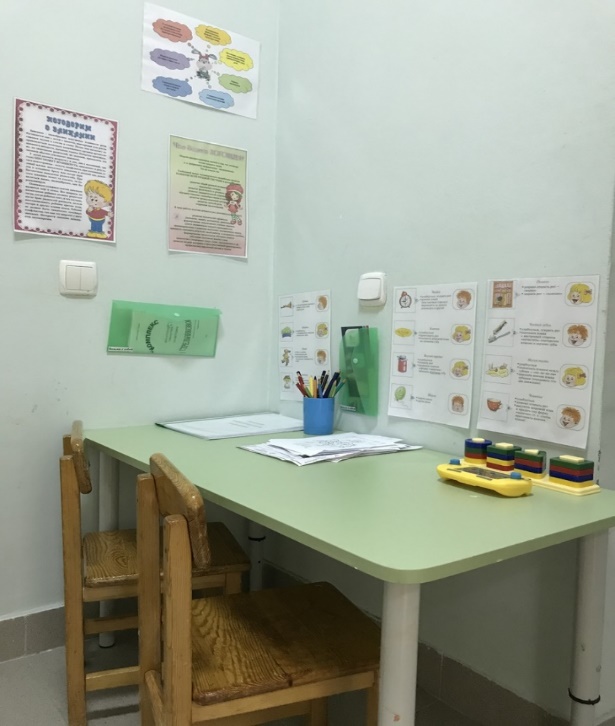 Неделя науки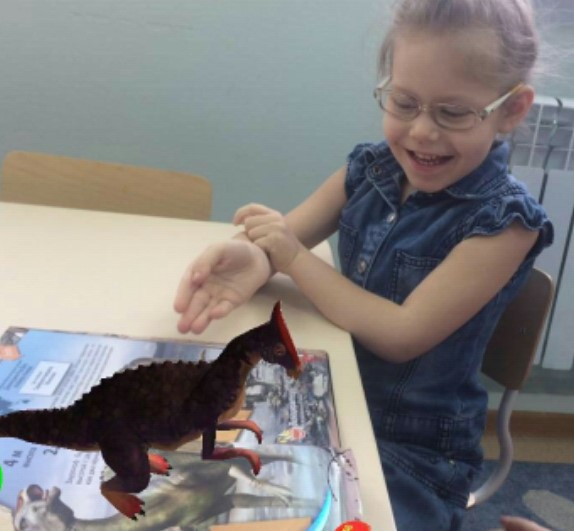 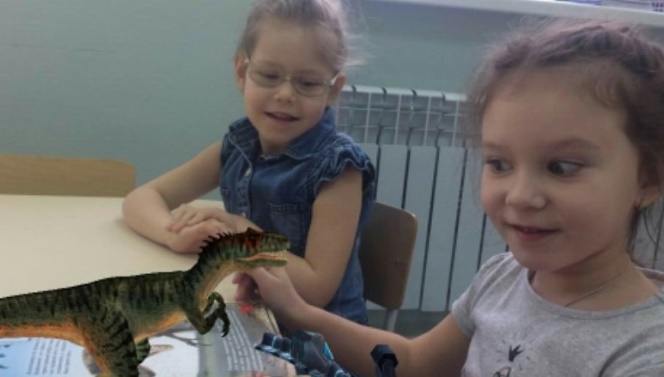 Проведение занятий на тему «Космос»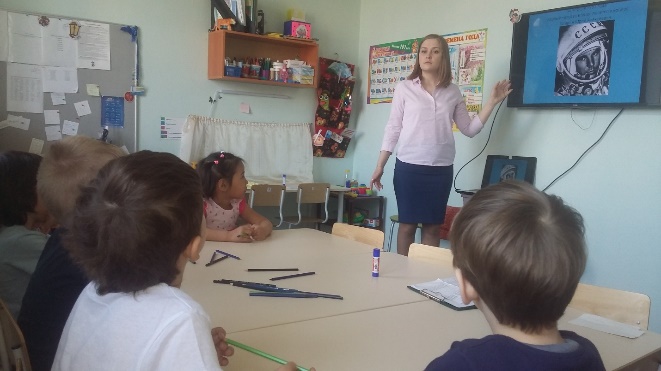 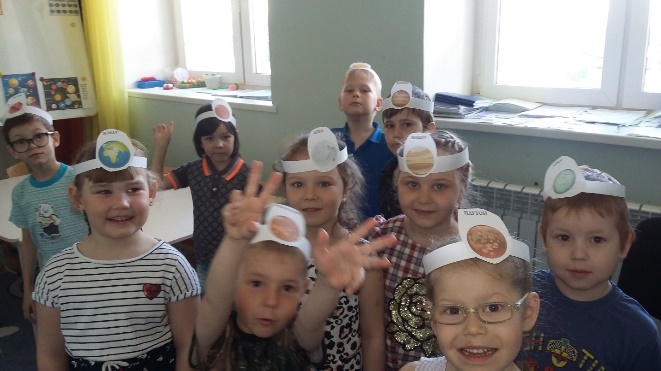 Проведение индивидуальных занятий с ребенком, имеющим ДЦП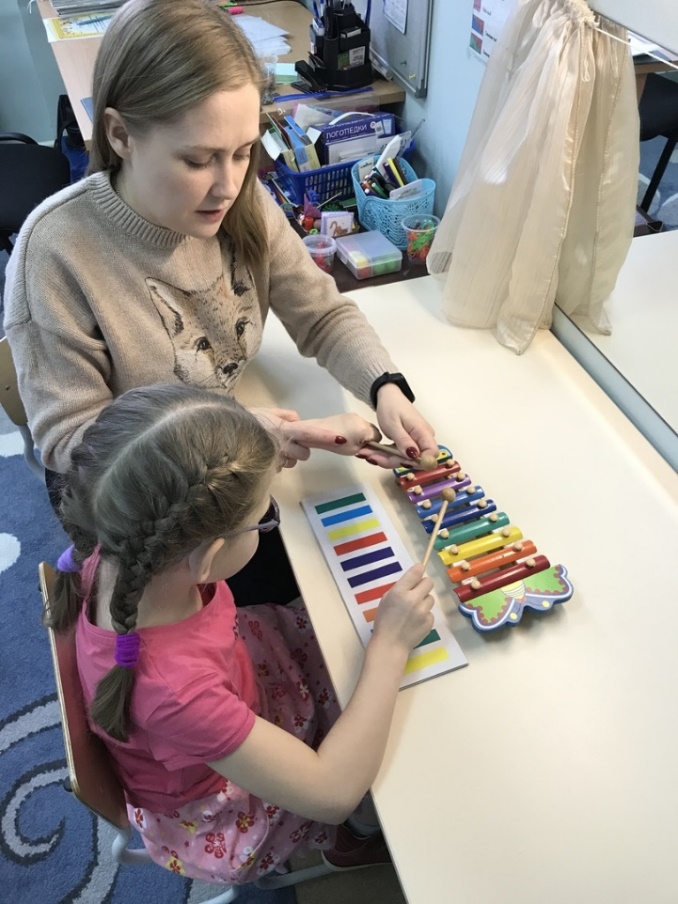 Проведение группового занятия, вместе с инструктором по физической культуре, по развитию межполушарного взаимодействия
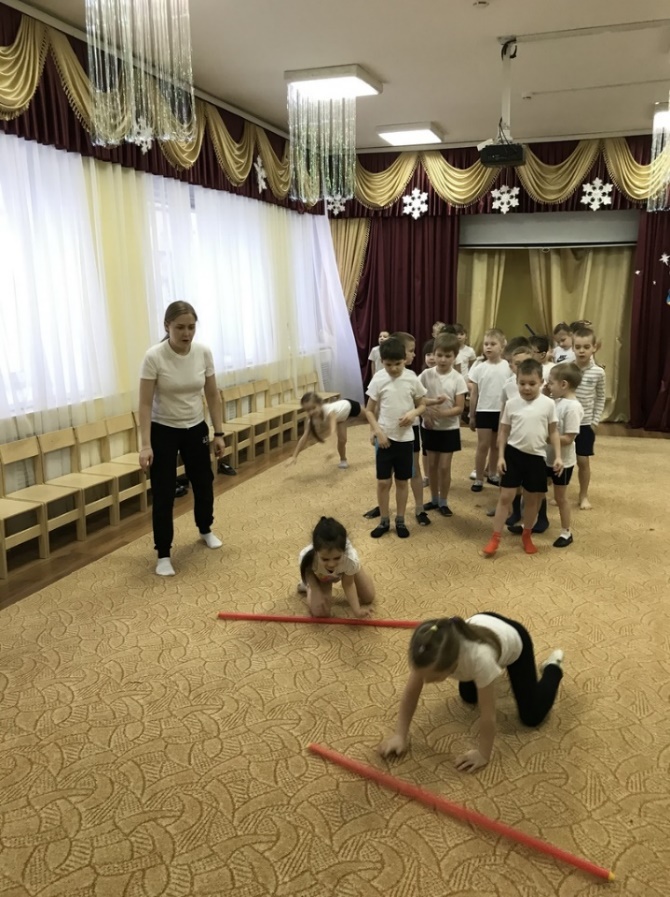 Элементы занятия по развитию межполушарного взаимодействия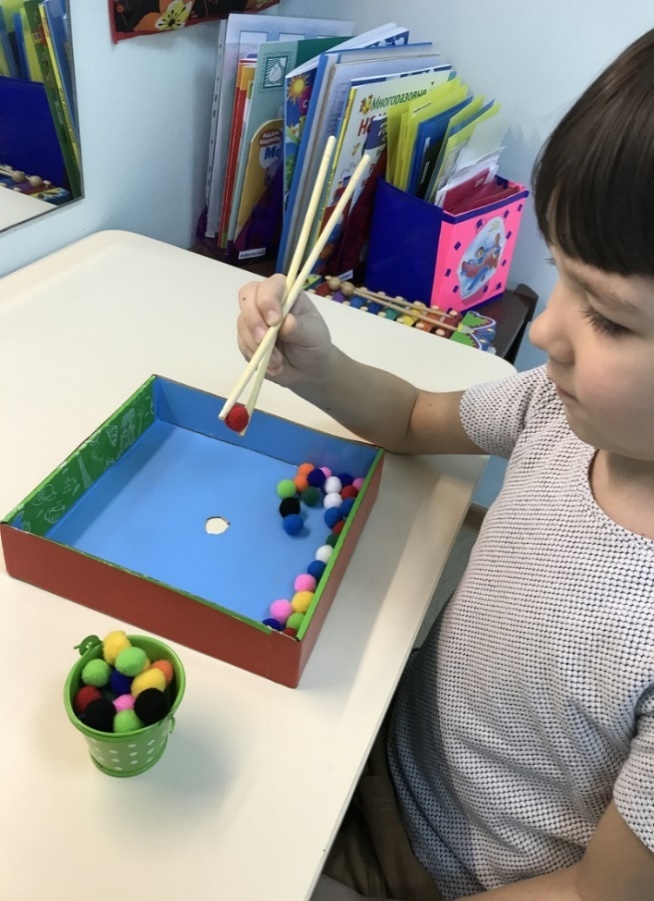 Использование в работе элементов мнемотехники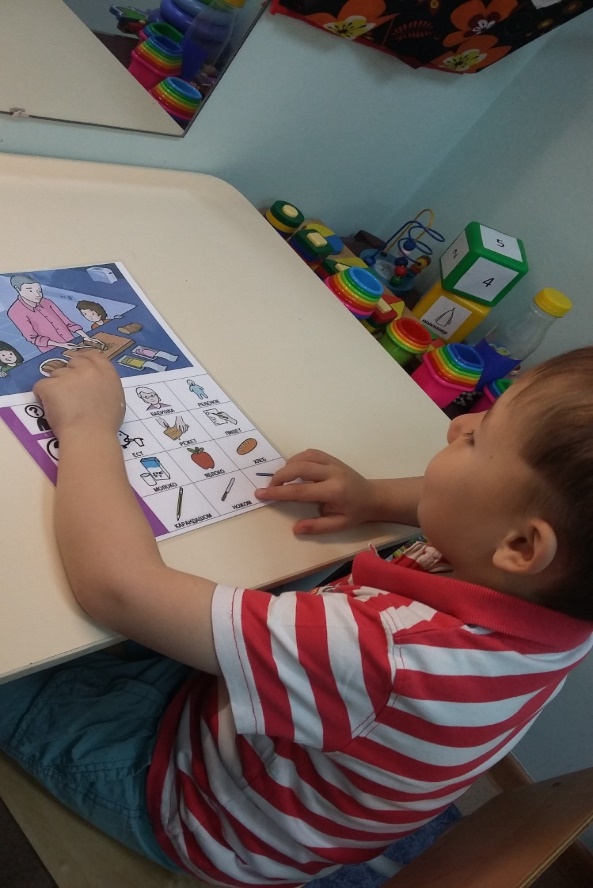 